Welcome Tidioute area residents and fans to a novel released with ties to Tidioute.Author Judy Sharer, from Warren County, has written a sweet historical romance titled, Settler’s Life, the first in a family saga series titled, A Plains Life. Book one follows the Clark family from the lush green mountains of Tidioute, Pennsylvania to the wind swept plains of Riley County, Kansas in 1854 when land opened to settlers. The story begins in 1858 and Sarah Clark corresponds with family in Tidioute every chance her husband, Samuel, gets to town to send a letter and pick up mail.Facing pain, heartache, and deception after a person loss, can the Clark family survive a SETTLER’S LIFE?To learn more visit, https://judysharer.com. Soon to be released on www.amazon.com/author/judysharer and other online retailers.Release Date: September 10, 2018. And don’t forget…books make great gifts!Please share this post with friends and family!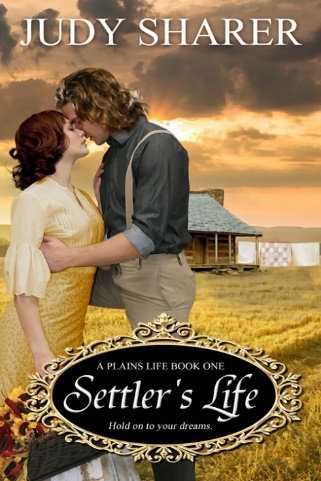 